Shaler North Hills Library 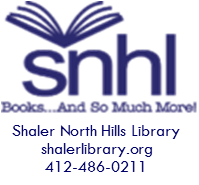 Memorial and Honor Book ProgramA memorial or honor gift to the Shaler North Hills Library is one that “keeps on giving”.  Your gift will enable the library to purchase books and materials in memory of, or in honor of, relatives, friends or a special occasion. The materials we purchase reach thousands of people. A library book, given as a memorial or in honor of a person or celebration, is a fitting and lasting tribute that continues a person’s impact on our community.  How may I contribute to this valuable program? The form is attached. You may type directly into it and email back to us (shalerref@einetwork.net), or download, print, and complete. You may mail it to us or give it to a member of the staff along with your check made payable to Shaler North Hills Library. The minimum contribution for a memorial/honor gift is $25.00.   If you wish, choose an area of interest: adult, children or teen material.The selected book will bear a personalized book plate naming the donor and honoree. Ask us about bookplate designs or how you can add a photo to the design.A letter of acknowledgment or appreciation will be sent to both the donor and the family of the
honoree.  Please note:The library purchases new and current items for the collection. The process could take several months for selection if we are waiting for a newly published item. We will be in touch when the item has been purchased and is ready to add to the collection.Books that are donated to the Library may not necessarily be added to the collection as memorial or honor books, based on our collection development process. If you have a specific book in mind or wish to donate a specific book, please check with the Library Director first.Thank you so much for your donation and consideration of this valuable program.Shaler North Hills Library Memorial and Honor Book ProgramI wish to make a donation in honor of/in memory of or to celebrate a special occasion.Please clearly print the name of the person you are recognizing:Is this: In memory of In honor of In celebration of an occasion: Is this:A one-time gift 		An ongoing monthly giftPlease indicate which area we should purchase materials from:Adult	Teen/Young Adult Materials	Children’s Materials	Library ChoiceWhom should we notify of your gift?Your contact information:LIBRARY USE ONLYAmount of donation: Please include any additional wording you wish for the bookplate:Name:Name:Address: Address: Phone: Email: Name:Name:Address: Address: Phone: Email: Payment TypeDateProcessed